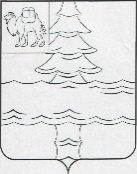               Совет депутатов Нязепетровского городского поселенияЧелябинской областиР Е Ш Е Н И Еот 02 марта 2023 года № 149  г. НязепетровскРуководствуясь Федеральным законом от 06.10.2003 г. № 131-ФЗ «Об общих принципах организации местного самоуправления в Российской Федерации», статьей 20 Устава Нязепетровского городского поселения, Положением «О порядке передачи муниципального имущества Нязепетровского городского поселения в безвозмездное пользование», утвержденным решением Совета депутатов Нязепетровского городского поселения от 26.10.2020 г. № 32, Совет депутатов Нязепетровского городского поселения                                                      РЕШАЕТ:1. Передать в безвозмездное пользование открытому акционерному обществу «Межрегиональная распределительная сетевая компания Урала» - филиал «Челябэнерго» недвижимое имущество Нязепетровского городского поселения, согласно Перечню (прилагается), находящееся в собственности муниципального образования «Нязепетровское городское поселение» Челябинской области.2. Комитету по управлению муниципальным имуществом администрации Нязепетровского муниципального района в установленном порядке оформить прием-передачу указанного недвижимого имущества. 3. Установить, что затраты по ремонту и техническому содержанию передаваемых по настоящему решению в безвозмездное пользование объектов, осуществляются в полном объеме исключительно за счет его пользователя.4.  Настоящее решение вступает в силу со дня его официального опубликования в периодическом печатном издании, определяемом в соответствии с действующим законодательством и (или)  на сайте Нязепетровского муниципального района Челябинской области (https://nzpr.ru, регистрация в качестве сетевого издания: Эл № ФС77-81111 от 17 мая 2021 года) и подлежит размещению на официальном сайте Нязепетровского городского поселения.5. Контроль за исполнением настоящего решения возложить на комиссию Совета депутатов Нязепетровского городского поселения по бюджету, экономической политике и налогам (Лукоянов Г.В.).Глава Нязепетровского городского поселения                                         Г.В. ЛукояновПриложение                                                                                              к решению Совета депутатов                                                                                Нязепетровского городского поселения                                                                                             от 02 марта 2023 г. № 149Перечень недвижимого имущества, находящегося в собственности МО «Нязепетровское городское поселение» Челябинской области, предлагаемого к передаче в безвозмездное пользование открытому акционерному обществу «Межрегиональная распределительная сетевая компания Урала» - филиал «Челябэнерго»О передаче в безвозмездное пользование муниципального имущества Нязепетровского городского поселения№ п/пНаименование объекта Кол-воБалансовая  стоимость (руб.)1Недвижимое имущество: сооружение электроснабжения – ВЛ-0.4 кВ от ТП-38 до жилого дома № 1 по ул. Гагарина                    г. Нязепетровска, с кадастровым номером 74:16:0000000:2318, протяженностью  154 м.151 173,002Недвижимое имущество: сооружение электроснабжения – ВЛ-0.4 кВ от ТП-38 до жилого дома № 35 по ул. Ленина г. Нязепетровска, с кадастровым номером 74:16:0000000:2319, протяженностью 130 м.143 217,003Недвижимое имущество: сооружение электроэнергетики - ВЛ-0,4 кВ от ТП-23 до ввода в нежилое здание, расположенное по адресу: Челябинская обл. г. Нязепетровск, ул. Карла Маркса, д. 20, с кадастровым номером 74:16:1305004:180, протяженностью 180 м.119 300,00Всего:3113 690,00